Форма проведення: батьківський вісникМета: поінформувати батьків про результати анкетування учнів з питання професійної орієнтації, ознайомити з професіями,які мають попит на ринку праці нашого регіону,  дати практичні поради,як обрати професію до душі.Класний керівник: Шановні батьки! Вчительський колектив запросив Вас на День батьківства у нашій школі у рамках роботи над педагогічно-батьківським проектом “Навчаємо і виховуємо разом.”Плідна співпраця вчительського і батьківського колективу сприяє вихованню гідного громадянина,який працюватиме на розвиток нашого суспільства.Сьогодні ми поведемо розмову про важливість правильного вибору професії,можливості працевлаштування у нашому регіоні. Для отримання професійної поради ми запросили психолога міського Центру зайнятості,викладача  міжшкільного навчально-виробничого комбінату.Учень:Статистика свідчить,що у світі є 40000 професій. Кожна з них важлива та необхідна в нашому житті,але серед них потрібно вибрати ту ,яка приноситиме не тільки матеріальний достаток,але й моральне задоволення. У народі кажуть:’’На роботу, як на свято…’’.Справді,щаслива та людина,яка з гарним настроєм поспішає на роботу в передчутті виконання улюбленої справи та зустрічі з дружним колективом.Професій безліч є цікавих,Але свою обрати як,Щоб добре діло й добра слава?Тематичний виступ учнівської агітбригади “Все профессии важны, все профессии нужны’’.(Учні одягнені у відповідні костюми,на екрані-представники різних професій на робочому місці.)УчительПришла учительница в классСама чуть-чуть постарше нас,И провела такой урок,Что мы забыли про звонок.Нам захотелось больше знать,И взрослыми скорее стать.И выбрать в жизни верный путь,И в будущее заглянуть.Быть может, кто - нибуть из насЗайдёт вот также в школьный класс,И проведёт такой урок,Что все забудут про звонок.СтроительЛьёт осенний дождик,Впереди зима.Слава тем, кто строитТёплые дома.Кто свой труд тяжёлыйОтдаёт стране.Кто построит школу и тебе, и мне.ВрачВсегда внимательно, с любовьюНаш доктор лечит всех ребят.Когда поправит вам здоровье,Он больше всех бывает рад.А сколько есть ещё врачей,Которые готовы не отдыхать,Не спать ночей, чтоб были все здоровы.Ветеринарный врачЯ подумал вот о чём:Хорошо бы быть врачом.Но не детским, а кошачьим.Детям больно -мы заплачем,Разревёмся сгоряча.Мама вызовет врача.А бродячему коту-Если вдруг невмоготу?Кто зовёт к нему врачей?Он бродячий -он ничей.ПарикмахерДайте ножницы, расчёску,Он вам сделает причёску.Парикмахер непременноПодстрижёт вас современно.ВедущийСтол, за которым ты сидишь,Кровать, в которой ты уснёшь,Тетрадь, ботинки, пара лыж,Тарелка, вилка, ложка, нож,И каждый гвоздь, и каждый дом,И каждый ломтик хлеба-Все это создано трудом,А не свалилось с неба.За все, что создано для нас,Мы благодарны людям.Придёт пора, настанет часИ мы трудится будем.(Класний керівник знайомить батьків з результатами “Анкети  інтересів”)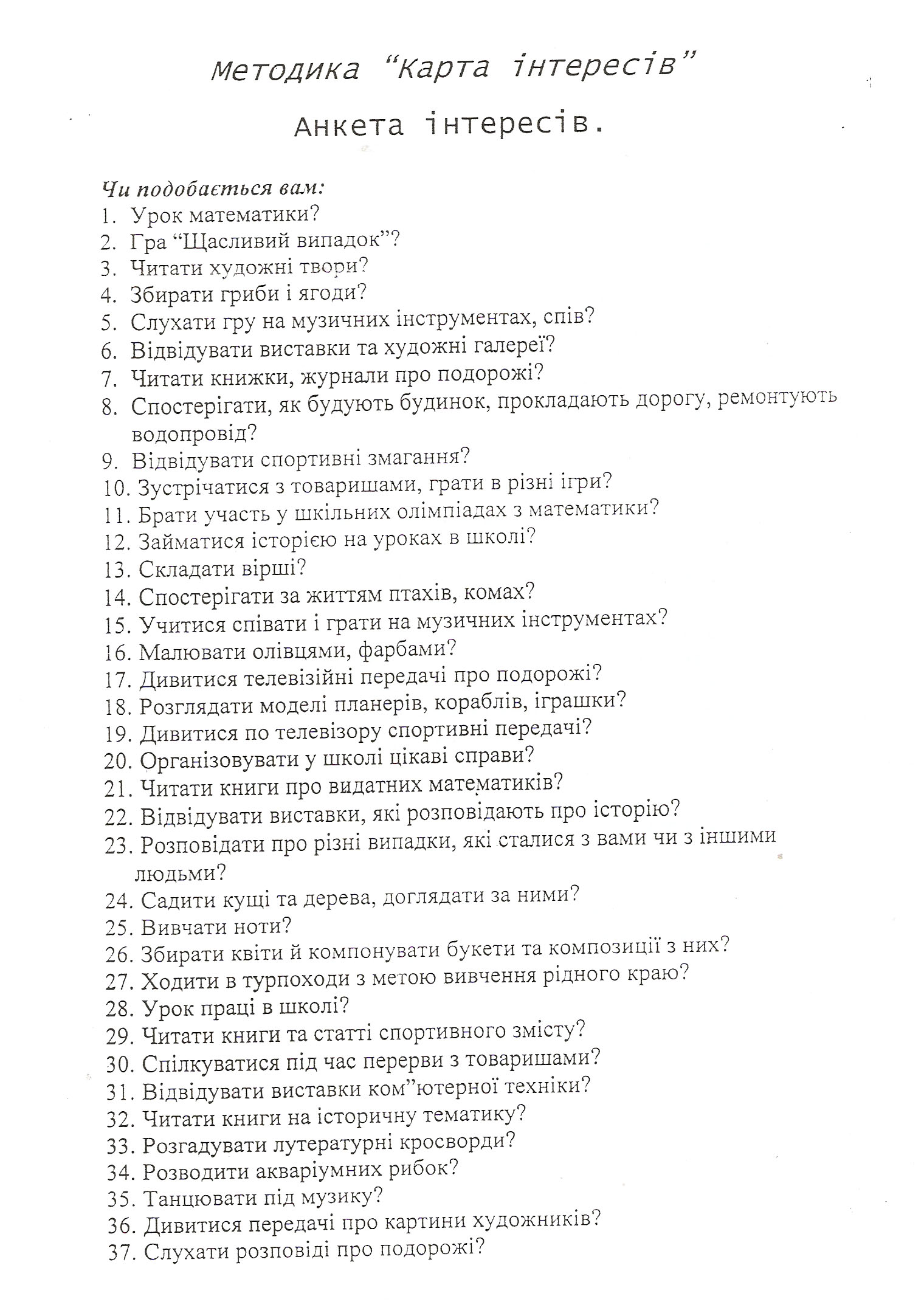 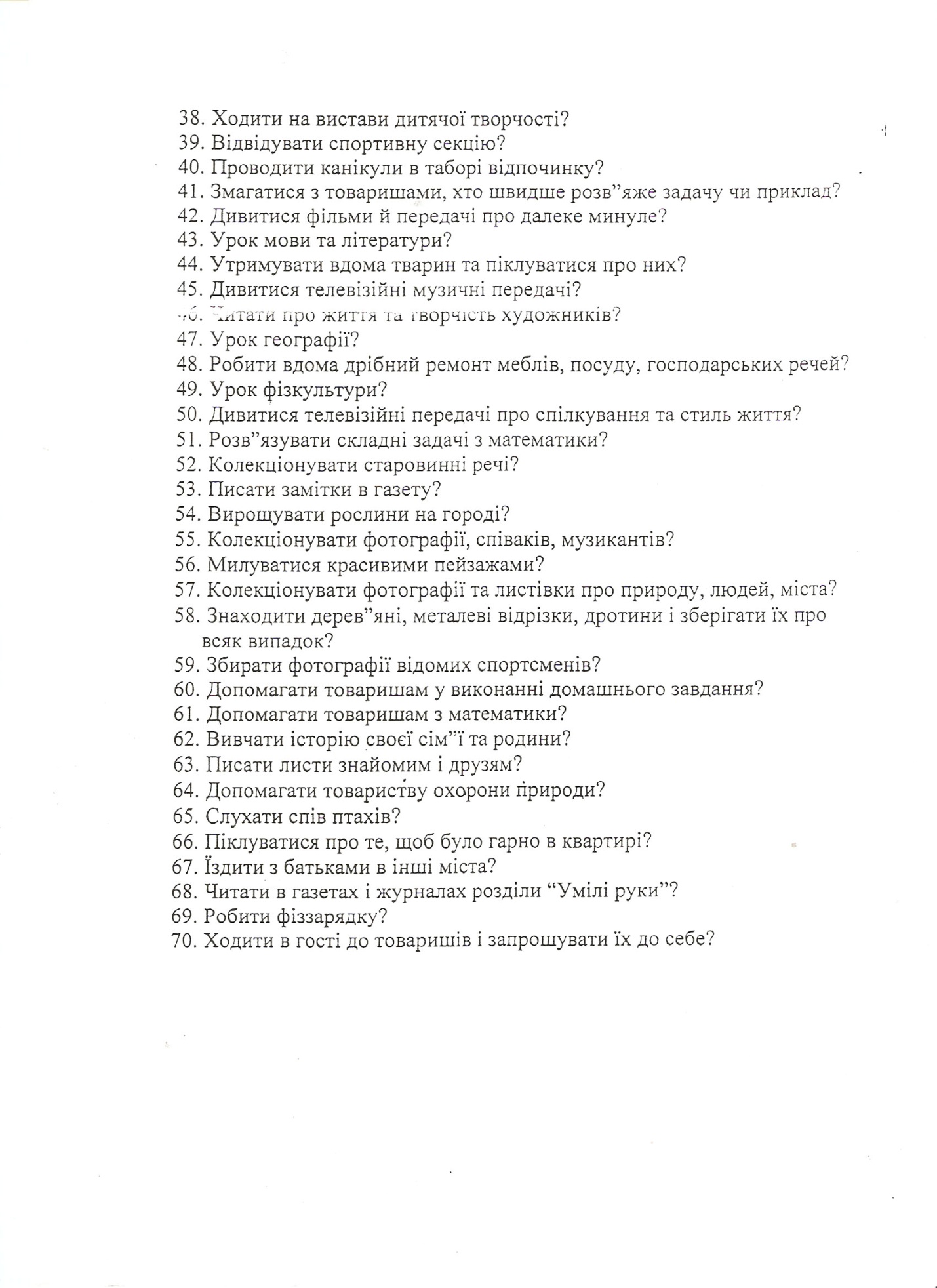 Класний керівник: Вибір професії-нелегка справа. Дехто навіть помиляється у виборі професії,надмірно ідеалізуючи її,не звертаючи уваги на труднощі. Тому ,щоб зробити правильний вибір, доречною буде порада спеціаліста.Виступ психолога Центру зайнятості з інформацією про ринок праці у регіоні,можливості працевлаштування випускників.Виступ викладача навчально-виробничого комбінату.Виступи батьківКласний керівник: Я вірю,що ви знайдете гідне місце в житті,оволодієте професіями,які вам до душі,зможете реалізувати свої таланти. Хай вам щастить!9-А клас, класний керівник Петріна Людмила Василівна9-Б клас, класний керівник Дюміна Раїса Петрівна 